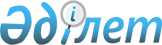 О внесении изменения в решение Жанаозенского городского маслихата № 16/111 от 14 апреля 2009 года "Об оказании социальной помощи на приобретение топлива специалистам государственных организаций здравоохранения, образования, культуры и спорта, проживающим и работающим в сельских населенных пунктах"
					
			Утративший силу
			
			
		
					Решение Жанаозенского городского маслихата Мангистауской области от 24 августа 2011 года № 43/309. Зарегистрировано Департаментом юстиции Мангистауской области 27 сентября 2011 года № 11-2-172.  Утратило силу решением маслихата города Жанаозен от 11 декабря 2012 года № 11/105.      Сноска. Утратило силу решением маслихата города Жанаозен от 11.12.2012 года № 11/105.       

В соответствии со статьей 40 Закона Республики Казахстан от 24 марта 1998 года № 213 "О нормативных правовых актах" и пункта 5 статьи 7 Закона Республики Казахстан "О местном государственном управлении и самоуправлении в Республике Казахстан" от 23 января 2001 года за № 148-II городской маслихат РЕШИЛ:



      1. Внести  в решение Жанаозенского городского маслихата  от 14 апреля 2009 года № 16/111 «О социальной помощи на приобретение топлива  специалистам государственных организаций здравоохранения, социального обеспечения, образования, культуры и спорта, проживающим и работающим в сельских населенных пунктах»  (зарегистрирован в Реестре государственной регистраций нормативных  правовых актов  № 11-2-108 от 25 мая 2009 года, опубликован  в газете «Жанаозен» от 10 июня 2009 года № 23) следующие изменения:



      в пункте 1 решения  цифры «12 000» заменить цифрами  «12 100».



      2. Настоящее  решение вводится в действие  по истечение десяти календарных  дней  после  его  первого  официального опубликования.      Председатель сессии                     C.Мамаев      Секретарь

      городского маслихата                    С.Машкулов      «СОГЛАСОВАНО»

      Начальник государственного учреждения

      «Жанаозенский  городской отдел

      экономики и  бюджетного планирования»

      Гумарова Н.

      24 августа 2011 года      Начальник государственного учреждения

      «Жанаозенский городской отдел занятости

      и социальных программ»

      Бекова Ж.

      24 августа 2011 года
					© 2012. РГП на ПХВ «Институт законодательства и правовой информации Республики Казахстан» Министерства юстиции Республики Казахстан
				